المثقبة الآليةيمثل الشكل أعلاه نموذجا لمثقبة آلية Perçeuse automatique  .وصف مبدأ الاشتغال :عند وضع الصفيحة يغلق التماس b (b=1) فيشتغل المحرك لإنجاز عملية الثقب (Perçage).عند الانتهاء من عملية الثقب يغلق التماس a (a=1) فيتوقف المحرك ويعود الممسك إلى وضعيته الأولى.حدد متغيرات المدخل ومتغير المخرج.حدد المنشط والمفعل.أنجز جدول الحقيقة.إستخرج المعادلة المنطقية ل M .إختزل هذه المعادلة.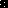 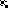 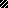 